.Der Tanz beginnt mit dem Einsatz des Gesangs.S1: Rock forward, shuffle back, ¼ turn r, point, ¼ turn l, pointS2: Jazz box turning ¼ r, rock forward, shuffle back turning ½ rRestart: In der 2. Runde - Richtung 12 Uhr - hier abbrechen und von vorn beginnenRestart: In der 5. und 7. Runde - Richtung 3 Uhr - hier abbrechen und von vorn beginnenRestart: In der 11. Runde - Richtung 9 Uhr - hier abbrechen und von vorn beginnenS3: Step, pivot ¼ r, shuffle across, side, touch, kick-ball-crossS4: Side, touch, kick-ball-cross, side, behind, chassé r turning ¼ rWiederholung bis zum EndeFür Fehler in der Übersetzung, dem Inhalt, der Rechtschreibung u.ä. gibt es keine Gewähr!Und lächeln nicht vergessen, denn Tanzen macht Spaß!Eure Silvia vom Country Linedancer Berlin-Brandenburg e. V. www.country-linedancer.deGrowing Up Too Fast (de)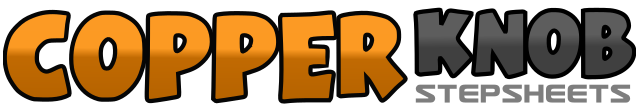 .......Count:32Wand:4Ebene:Improver.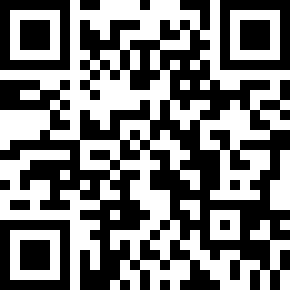 Choreograf/in:Silvia Schill (DE) - Mai 2021Silvia Schill (DE) - Mai 2021Silvia Schill (DE) - Mai 2021Silvia Schill (DE) - Mai 2021Silvia Schill (DE) - Mai 2021.Musik:Growing up Too Fast - Jon Wayne HatfieldGrowing up Too Fast - Jon Wayne HatfieldGrowing up Too Fast - Jon Wayne HatfieldGrowing up Too Fast - Jon Wayne HatfieldGrowing up Too Fast - Jon Wayne Hatfield........1-2Schritt nach vorn mit links - Gewicht zurück auf den RF3&4Schritt nach hinten mit links - RF an linken heransetzen und Schritt nach hinten mit links5-6¼ Drehung rechts herum und Schritt nach rechts mit rechts - Linke Fußspitze links auftippen (3 Uhr)7-8¼ Drehung links herum und Schritt nach vorn mit links - Rechte Fußspitze rechts auftippen (12 Uhr)1-2RF über linken kreuzen - ¼ Drehung rechts herum und Schritt nach hinten mit links (3 Uhr)3-4Schritt nach rechts mit rechts - Schritt nach vorn mit links5-6Schritt nach vorn mit rechts - Gewicht zurück auf den LF7&8¼ Drehung rechts herum und Schritt nach rechts mit rechts - LF an rechten heransetzen, ¼ Drehung rechts herum und Schritt nach vorn mit rechts (9 Uhr)1-2Schritt nach vorn mit links - ¼ Drehung rechts herum auf beiden Ballen, Gewicht am Ende rechts (12 Uhr)3&4LF weit über rechten kreuzen - Kleinen Schritt nach rechts mit rechts und LF weit über rechten kreuzen5-6Schritt nach rechts mit rechts - LF neben rechtem auftippen7&8LF nach schräg links vorn kicken - LF an rechten heransetzen und RF über linken kreuzen1-2Schritt nach links mit links - RF neben linkem auftippen3&4RF nach schräg rechts vorn kicken - RF an linken heransetzen und LF über rechten kreuzen5-6Schritt nach rechts mit rechts - LF hinter rechten kreuzen7&8Schritt nach rechts mit rechts - LF an rechten heransetzen, ¼ Drehung rechts herum und Schritt nach vorn mit rechts (3 Uhr)